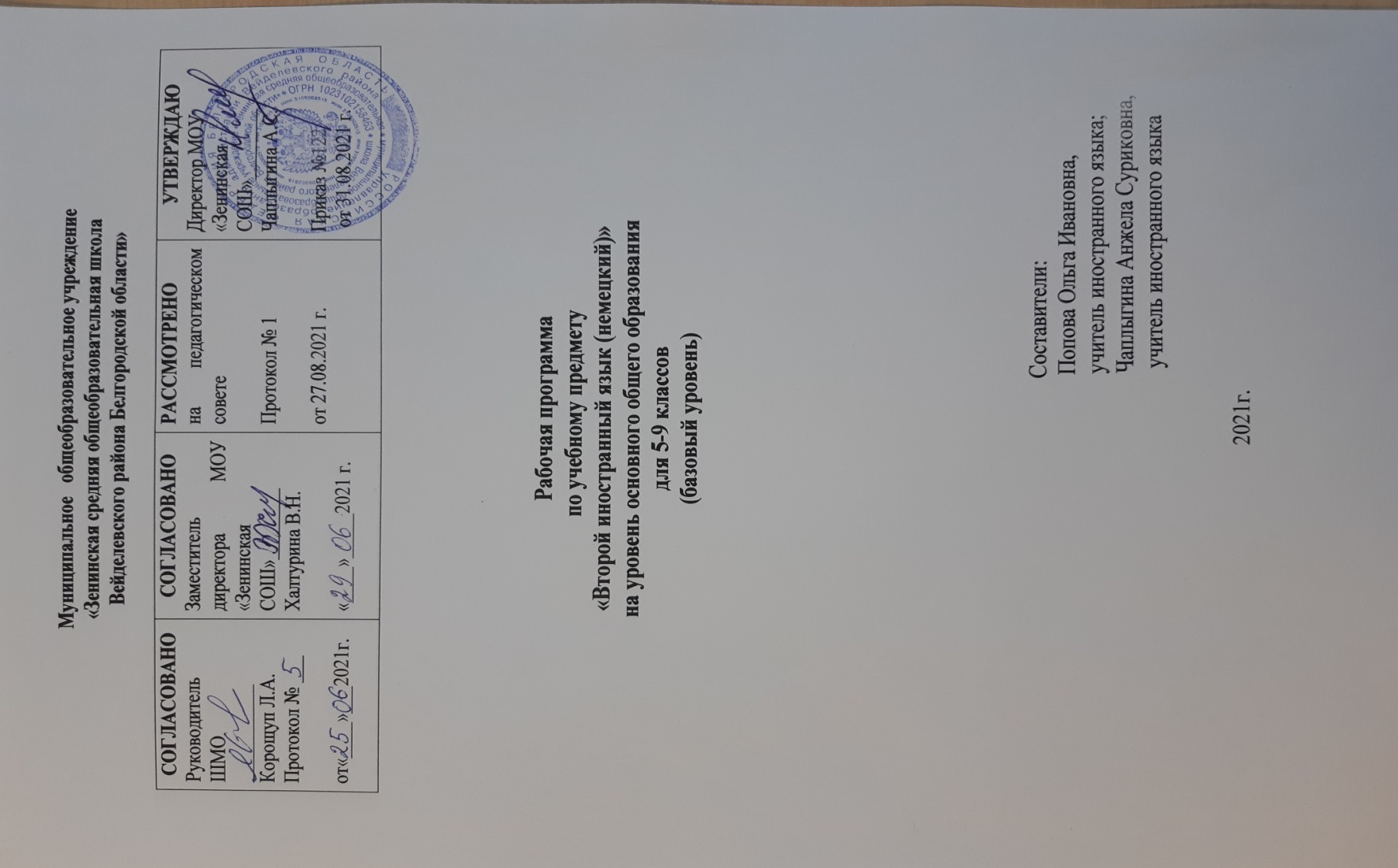 Раздел 1.Планируемые результаты освоения учебного предмета«Второй иностранный язык (немецкий)»Рабочая программа по учебному предмету «Второй иностранный язык (немецкий)» для 5—9 классов составлена в соответствии с требованиями Федерального государственного образовательного стандарта основного общего образования, на основе Примерной программы по иностранному языку (Примерные программы по учебным предметам. Иностранный язык.5-9 классы. – 5-е изд., дораб.-М.: Просвещение, 2012.-202 с.- (Стандарты второго поколения) и модифицированной программы учебного предмета «Второй иностранный язык(немецкий)»Согласно базисному учебному плану для образовательных учреждений Российской  Федерации, учебному плану и Годовому календарному учебному графику МОУ «Зенинская средняяобщеобразовательная школа Вейделевского района Белгородской области» на обучение второго иностранного языка (немецкого) на базовом уровнеотводится:в 5 классе —34ч. (34 учебные недели,  1 час в неделю), в 6 классе —34ч. (34 учебные недели,  1 час в неделю), в 7 классе —34 ч. (34 учебные недели, 1 часа внеделю),в 8 классе —34 ч. (34 учебные недели, 1 час внеделю),в 9 классе —34 ч. (34 учебные недели, 1 час внеделю).Рабочая программа предназначена для организации процесса обучения по УМК«Немецкий язык. Второй иностранный язык», 5, 6, 7, 8, 9 классы под редакцией М. Аверина, Ф. Джин, Л. Рорман, Москва, Просвещение, 2018 год. авторской программой: Немецкий язык. Рабочие программы. Предметная линия учебников М. Аверин 5 - 9 классы. Пособие для учителей ФГОС. – М.: Просвещение, 2018Рабочая программа обеспечивает достижение планируемых результатов освоения учебного предмета «Второй иностранный язык (немецкий)».Раздел 1.Планируемые результаты освоения учебного предмета«Второй иностранный язык (немецкий) ».Настоящая программа обеспечивает достижение личностных, метапредметных и предметных результатов.Личностные результаты:воспитание российской гражданской идентичности: патриотизма, любви и уважения к Отечеству, чувства гордости за свою Родину, прошлое и настоящее многонационального народа России; осознание своей этнической принадлежности, знание истории, языка, культуры своего народа, своего края, основ культурного наследия народов России и человечества; усвоение гуманистических, демократических и традиционных ценностей многонационального российского общества; воспитание чувства ответственности и долга передРодиной;формирование ответственного отношения к учению, готовности и способности обучающихся к саморазвитию и самообразованию на основе мотивации к обучению и познанию, осознанному выбору и построению дальнейшей индивидуальной траектории образования на базе ориентировки в мире профессий и профессиональных предпочтений, с учѐтом устойчивых познавательных интересов;формирование целостного мировоззрения, соответствующего современному уровню развития науки и общественной практики, учитывающего социальное, культурное, языковое, духовное многообразие современногомира;формирование осознанного, уважительного и доброжелательного отношения к другому человеку, его мнению, мировоззрению, культуре, языку, вере, гражданской позиции, к истории, культуре, религии, традициям, языкам, ценностям народов России и народов мира; готовности и способности вести диалог с другими людьми и достигать в нѐмвзаимопонимания;освоение социальных норм, правил поведения, ролей и форм социальной жизни в группах и сообществах, включая взрослые и социальные сообщества; участие в школьном самоуправлениииобщественной жизни в пределах возрастных компетенций с учѐтом региональных, этнокультурных, социальных и экономических особенностейразвитие морального сознания и компетентности в решении моральных проблем на основе личностного выбора, формирование нравственных чувств и нравственного поведения, осознанного и ответственного отношения к собственнымпоступкам;формирование коммуникативной компетентности в общении и сотрудничестве со сверстниками, старшими и младшими в процессе образовательной, общественно полезной, учебно- исследовательской, творческой и других видовдеятельности;формирование ценности здорового и безопасного образа жизни; усвоение правил индивидуального и коллективного безопасного поведения в чрезвычайных ситуациях, угрожающих жизни и здоровью людей, правил поведения на транспорте и надорогах;формирование основ экологической культуры на основе признания ценности жизни во всех еѐ проявлениях и необходимости ответственного, бережного отношения к окружающейсреде;осознание значения семьи в жизни человека и общества, принятие ценности семейной жизни, уважительное и заботливое отношение к членам своейсемьи;развитие эстетического сознания через освоение художественного наследия народов России и мира, творческой деятельности эстетическогохарактера.Метапредметные результаты:умение самостоятельно определять цели своего обучения, ставить и формулировать для себя новые задачи в учѐбе и познавательной деятельности, развивать мотивы и интересы своей познавательнойдеятельности;умение самостоятельно планировать пути достижения целей, в том числе альтернативные, осознанно выбирать наиболее эффективные способы решения учебных и познавательныхзадач;умение соотносить свои действия с планируемыми результатами, осуществлять контроль своей деятельности в процессе достижения результата, определять способы действий в рамках предложенных условий и требований, корректировать свои действия в соответствии с изменяющейсяситуацией;умение оценивать правильность выполнения учебной задачи, собственные возможности еѐ решения;владение основами самоконтроля, самооценки, принятия решений и осуществления осознанного выбора в учебной и познавательнойдеятельности;умение определять понятия, создавать обобщения, устанавливать аналогии, классифицировать, самостоятельно выбирать основания и критерии для классификации, устанавливать причинно- следственные связи, строить логическое рассуждение, умозаключение (индуктивное, дедуктивное и по аналогии) и делатьвыводы;умение создавать, применять и преобразовывать знаки и символы, модели и схемы для решения учебных и познавательныхзадач;смысловое чтение; умение организовывать учебное сотрудничество и совместную деятельность с учителем и сверстниками; работать индивидуально и в группе: находить общее решение и разрешать конфликты на основе согласования позиций и учѐта интересов; формулировать, аргументировать и отстаивать своѐмнение;умение осознанно использовать речевые средства в соответствии с задачей коммуникации для выражения своих чувств, мыслей и потребностей; планирования и регуляции своей деятельности, владения устной и письменной речью, монологической контекстнойречью;формирование и развитие компетентности в области использования информационно- коммуникационных технологий (далее ИКТкомпетенции).Предметные результаты:формирование дружелюбного и толерантного отношения к ценностям иных культур, оптимизма и выраженной личностной позиции в восприятии мира, в развитии национального самосознания на основе знакомства с жизнью своихсверстников;в других странах, с образцами зарубежной литературы разных жанров, с учѐтом достигнутого обучающимися уровня иноязычнойкомпетентности;формирование и совершенствование иноязычной коммуникативной компетенции; расширение и систематизация знаний о языке, расширение лингвистического кругозора и лексического запаса, дальнейшее овладение общей речевойкультурой;достижение допорогового уровня иноязычной коммуникативнойкомпетенции;создание основы для формирования интереса к совершенствованию достигнутого уровня владения изучаемым иностранным языком, в том числе на основе самонаблюдения и самооценки, к изучению второго/третьего иностранного языка, к использованию иностранного языка как средства получения информации, позволяющей расширять свои знания в других предметных областях.В коммуникативной сфере(то есть владение вторым иностранным языком как средством общения);Речевая компетенция в следующих видах речевой деятельности:говоренииумение начинать, вести/поддерживать и заканчивать различные виды диалогов в стандартных ситуациях общения, соблюдая нормы речевого этикета, при необходимости переспрашивая, уточняя;умение расспрашивать собеседника и отвечать на его вопросы, высказывая своѐ мнение, просьбу, отвечать на предложение собеседника согласием/отказом, опираясь на изученную тематику и усвоенный лексико-грамматическийматериал;рассказывать о себе, своей семье, друзьях, своих интересах и планах набудущее;сообщать краткие сведения о своѐм городе/селе, о своей стране и странах изучаемогоязыка;описывать события/явления, уметь передавать основное содержание, основную мысль прочитанного или услышанного, выражать своѐ отношение к прочитанному/услышанному, давать краткую характеристикуперсонажей;В аудировании:воспринимать на слух и полностью понимать речь учителя,одноклассников;воспринимать на слух и понимать основное содержание несложных аутентичных аудио- и видеотекстов, относящихся к разным коммуникативным типам речи(сообщение/интервью);воспринимать на слух и выборочно понимать с опорой на языковую догадку и контекст краткие, несложные аутентичные прагматические аудио- и видеотексты с выделением нужной/ интересующейинформации;В чтении:читать аутентичные тексты разных жанров и стилей с пониманием основногосодержания;читать несложные аутентичные тексты разных жанров и стилей с полным и точным пониманием и с использованием различных приѐмов смысловой переработки текста (выборочного перевода, языковой догадки, в том числе с опорой на первый иностранный язык), а также справочных материалов;читать аутентичные тексты с выборочным пониманием нужной/интересующей информации; письменнойречи;заполнять анкеты иформуляры;писать поздравления, личные письма с опорой на образец с употреблением формул речевого этикета, принятых в странах изучаемогоязыка;составлять план, тезисы устного или письменногосообщения.Языковая компетенция(владение языковыми средствами и действиями с ними):применение правил написания изученныхслов;адекватное произношение и различение на слух всех звуков второго иностранного языка; соблюдение правильного ударения в словах ифразах;соблюдение ритмико-интонационных особенностей предложений различных коммуникативных типов (утвердительное, вопросительное, отрицательное, повелительное); правильное членение предложений на смысловыегруппы;распознавание и употребление в речи изученных лексических единиц (слов в их основных значениях, словосочетаний, реплик-клише речевогоэтикета);знание основных способов словообразования (аффиксация, словосложение,конверсия);понимание явлений многозначности слов второго иностранного языка, синонимии, антонимии и лексическойсочетаемости;распознавание и употребление в речи основных морфологических форм и синтаксических конструкций второго иностранного языка; знание признаков изученных грамматических явлений (временных форм глаголов, модальных глаголов и ихэквивалентов;артиклей, существительных, степеней сравнения прилагательных и наречий, местоимений, числительных,предлогов);знание	основных	различий	систем	второго	иностранного,	первого	иностранного	и русского/родногоязыков.Социокультурная компетенция:знание национально-культурных особенностей речевого и неречевого поведения в своей стране и странах изучаемого языка; их применение в стандартных ситуациях формального и неформального межличностного и межкультурногообщения;распознавание и употребление в устной и письменной речи основных норм речевого этикета (реплик-клише, наиболее распространѐнной оценочной лексики), принятых в странах изучаемого языка;знание употребительной фоновой лексики и реалий страны изучаемого языка; знакомство с образцами художественной, публицистической и научно-популярнойлитературы;понимание важности владения несколькими иностранными языками в современном поликультурноммире;представление об особенностях образа жизни, быта, культуры стран второго изучаемого иностранного языка, о всемирно известных достопримечательностях, выдающихся людях и их вкладе в мировуюкультуру;представление о сходстве и различиях в традициях своей страны и стран изучаемых иностранныхязыков.Компенсаторная компетенцияумение выходить из трудного положения в условиях дефицита языковых средств при получении и приѐме информации за счѐт использования контекстуальной догадки, в том числе с опорой на первый иностранный язык, игнорирования языковых трудностей, переспроса, словарных замен, жестов,мимики.В познавательной сфере:умение сравнивать языковые явления родного и изучаемых иностранных языков на уровне отдельных грамматических явлений, слов, словосочетаний,предложений;владение приѐмами работы с текстом: умение пользоваться определѐнной стратегией чтения/аудирования в зависимости от коммуникативной задачи (читать/слушать текст с разной глубинойпонимания);умение действовать по образцу/аналогии при выполнении упражнений и составлении собственных высказываний в пределах изучаемойтематики;готовность и умение осуществлять индивидуальную и совместную проектнуюработу;умение пользоваться справочным материалом (грамматическими и лингвострановедческими справочниками, двуязычными и толковыми словарями, мультимедийнымисредствами);владение способами и приѐмами дальнейшего самостоятельного изучения иностранныхязыков.В ценностно-ориентационной сфере:представление о языке как средстве выражения чувств, эмоций, как основе культурымышления;представление о целостном полиязычном, поликультурном мире, осознание места и роли родного и иностранных языков в этом мире как средства общения, познания, самореализации и социальнойадаптации;приобщение к ценностям мировой культуры как через источники информации на иностранном языке, в том числе мультимедийные, так и через участие в школьных обменах, туристических поездках.;достижение взаимопонимания в процессе устного и письменного общения с носителями иностранного языка, установления межличностных и межкультурных контактов в доступных пределах.В эстетической сфере:владение элементарными средствами выражения чувств и эмоций на втором иностранномязыке;стремление к знакомству с образцами художественного творчества на втором иностранном языке и средствами изучаемого второго иностранногоязыка;развитие чувства прекрасного при знакомстве с образцами живописи, музыки, литературы стран изучаемых иностранныхязыков.В трудовой сфере:Умение рационально планировать свой учебный труд и работать в соответствии с намеченным планом.В физической сфере:Стремление вести здоровый образ жизни (режим труда и отдыха, питание, спорт,фитнес).Настоящая программа по второму иностранному языку составлена из расчѐта 170 часов (5-9 классы). Указанные выше особенности овладения вторым иностранным языком позволяют учащимся основной школы достичь поставленной цели- развитие иноязычной коммуникативной компетенции.Раздел 2.Содержание учебного предмета«Второй иностранный язык (немецкий)».Межличностные взаимоотношения в семье, со сверстниками. Внешность и черты характера человека.Досуг и увлечения (чтение, кино, театр). Виды отдыха, путешествия. Молодежная мода. Покупки.Здоровый образ жизни: режим труда и отдыха, спорт, питание, отказ от вредныхпривычек.Школьное образование, школьная жизнь, изучаемые предметы и отношение к ним. Переписка с зарубежными сверстниками. Каникулы в различное времягода.Мир профессий. Проблемы выбора профессии. Роль иностранного языка в планах набудущее.Вселенная и человек. Природа: флора и фауна. Проблемы экологии. Защита окружающей среды. Климат, погода. Условия проживания в городской/сельской местности.Транспорт.Средства массовой информации и коммуникации (пресса, телевидение, радио,Интернет).Страна/страны второго иностранного языка и родная страна, их географическое положение, столицы и крупные города, регионы, достопримечательности, культурные особенности (национальные праздники, знаменательные даты, традиции, обычаи), страницы истории. Выдающиеся люди, их вклад в науку и мировуюкультуруРаздел 3.Тематическое планирование с учетом рабочей программы воспитания с указанием количества часов, отводимых на изучение каждой темы5 класс6 класс7 класс8 класс9 класс№ п/пТемаМодуль воспитательной программы «Школьный урок»Количество часов1.ВведениеДень Знаний. Международный деньраспространенияграмотности. Международный день школьных библиотек.Предметные олимпиады72.Мой класс«День толерантности».Всемирный деньприветствий.Дня народного единства.Предметные олимпиады.63.ЖивотныеУрок Мужества.Конкурс чтецов«Художественное слово»44.Мой день в школе Конкурс чтецов«Художественное слово»45.Хобби.День науки. Урок проектнойдеятельности.46.Моя семьяУрок открытых мыслей. Уроки дидактическихигр.57.Сколько это стоит?Урок творчества«За страницамиучебников»4итого34№ п/пТемаМодуль воспитательной программы «Школьный урок»Количество часов1.Mein ZuhauseДень Знаний. Международный деньраспространенияграмотности.Урок проектнойдеятельности. Предметные олимпиады.52.Das schmeckt gutПредметные олимпиады.Международный день школьных библиотек.Урок проектнойдеятельности.53.MeineFreizeitУрок –диспут«День толерантности».Урок проектнойдеятельности.5.4Das sieht gut aus.Уроки здоровья и пропаганды ЗОЖ.Урок проектнойдеятельности.45.PartysУрок проектнойдеятельности.День науки. 56.MeineStadtУрок проектнойдеятельности.Урок дидактических игр.57.FerienУрокфантазирования.День космонавтики.5Итого:34№ п/пНаименование разделов и темМодуль воспитательной программы «Школьный урок»Количество часов№ п/пНаименование разделов и темМодуль воспитательной программы «Школьный урок»Количество часов1Как прошло летоДень Знаний. Международный деньраспространенияграмотности.Урок проектнойдеятельности. Предметные олимпиады.52Планы на будущееПредметные олимпиады.Международный день школьных библиотек.Урок проектнойдеятельности.53 ДружбаУрок –диспут«День толерантности».Урок проектнойдеятельности.54Маленькая переменаУрок-консультацияВсемирный деньприветствий. Урок –общения.15Изображение и звукУроки здоровья и пропаганды ЗОЖ.Урок проектнойдеятельности.36ВзаимоотношенияУрок проектнойдеятельности.День науки. 57Это мне нравитсяУрок проектнойдеятельности.Урок дидактических игр.58Подробнее о себеУрокфантазирования.День космонавтики.5итого34№ п/пНаименование разделов и темМодуль воспитательной программы «Школьный урок»Количество часов№ п/пНаименование разделов и темМодуль воспитательной программы «Школьный урок»Количество часов1Фитнес и спорт День Знаний. Международный деньраспространенияграмотности.Урок проектнойдеятельности. Предметные олимпиады.52Школьный обмен Предметные олимпиады.Международный день школьных библиотек.Урок проектнойдеятельности.53 Наши праздники Урок –диспут«День толерантности».Урок проектнойдеятельности.54Берлин Урок-консультацияВсемирный деньприветствий. Урок –общения.55Мы и окружающая среда Уроки здоровья и пропаганды ЗОЖ.Урок проектнойдеятельности.56Путешествие по Рейну Урок проектнойдеятельности.День науки. 57Прощальная вечеринка Урок проектнойдеятельности.Урок дидактических игр.День космонавтики.4итого34№ п/пНаименование разделов и темМодуль воспитательной программы «Школьный урок»Количество часов№ п/пНаименование разделов и темМодуль воспитательной программы «Школьный урок»Количество часов1Фитнес и спорт День Знаний. Предметные олимпиады.22Школьный обмен Международный деньраспространенияграмотности.23 Наши праздники Урок проектнойдеятельности.24Берлин Международный день школьных библиотек.25Мы и окружающая среда Уроки здоровья и пропаганды ЗОЖ.Урок проектнойдеятельности.26Путешествие по Рейну Урок проектнойдеятельности.День науки. 37Прощальная вечеринка Урок проектнойдеятельности.Урок дидактических игр.День космонавтики.2Профессия Урок-консультация1Жилье Всемирный деньприветствий. Урок –общения.2Будущее Урок проектнойдеятельности.1Еда Уроки здоровья и пропаганды ЗОЖ.2Поправляйтесь скорее Уроки здоровья и пропаганды ЗОЖ.Урок проектнойдеятельности.2Политика и я Уроки дидактическихигр.1Планета Земля Урок открытых мыслей. Уроки дидактическихигр.2Красота Урок проектнойдеятельности.2Получаем удовольствие Урок проектнойдеятельности.2Техника День науки.1Стена – граница – зеленая дорога Урок дидактических игр.День космонавтики.2итого34